Bike Ownership Transfer Letter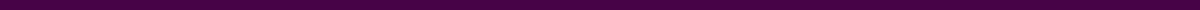 [Your Name][Your Address][City, State, Zip Code][Email Address][Phone Number][Date][Recipient's Name][Recipient's Address][City, State, Zip Code]Subject: Transfer of Bike OwnershipDear [Recipient's Name],I am writing to formally confirm the transfer of ownership of my bike to you. Below are the details regarding the transaction and the bike:Bike Make and Model: [Make, Model] Year: [Year] Color: [Color] VIN (Vehicle Identification Number): [VIN]As of [Date of Transfer], I, [Your Full Name], transfer all rights and ownership of the aforementioned bike to [Recipient's Full Name]. This transfer is made freely and without any form of coercion. All associated responsibilities, including maintenance, legal liabilities, and usage from the date mentioned, will be borne by the new owner.Terms of Transfer:Condition of Bike: The bike is transferred in its current condition, as inspected by the recipient.Payment Details: The bike is being transferred for [mention any payment involved or if it is a gift].Documents Provided: The necessary documentation, including the bike's registration and any other relevant paperwork, is provided herewith.Please sign and return one copy of this letter as an acknowledgment of the transfer. Should you require any further information or have questions regarding this transaction, do not hesitate to contact me directly at the number or email listed above.Thank you for your cooperation. I hope you enjoy your new bike and wish you safe and pleasant riding.Sincerely,[Your Signature (if sending a hard copy)][Your Printed Name]Acknowledgment by Recipient:I, [Recipient's Full Name], hereby acknowledge the receipt of the bike described above and confirm the transfer of its ownership from [Your Full Name] to myself as of [Date of Transfer].[Recipient's Signature (if sending a hard copy)][Recipient's Printed Name][Date]